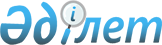 Об утверждении тарифов на сбор и вывоз твердых бытовых отходов по городу Усть-Каменогорску
					
			Утративший силу
			
			
		
					Решение Усть-Каменогорского городского маслихата Восточно-Казахстанской области от 24 декабря 2013 года № 25/5-V. Зарегистрировано Департаментом юстиции Восточно-Казахстанской области 28 января 2014 года № 3184. Утратило силу - решением Усть-Каменогорского городского маслихата Восточно-Казахстанской области от 26 декабря 2017 года № 25/7-VI
      Сноска. Утратило силу - решением Усть-Каменогорского городского маслихата Восточно-Казахстанской области от 26.12.2017 № 25/7-VI (вводится в действие по истечении десяти календарных дней после дня его первого официального опубликования).

      Сноска. Заголовок - в редакции решения Усть-Каменогорского городского маслихата Восточно-Казахстанской области от 31.03.2016 № 2/5-VI (вводится в действие по истечении десяти календарных дней после дня его первого официального опубликования).

      Примечание РЦПИ.

      В тексте документа сохранена пунктуация и орфография оригинала.
      В соответствии с подпунктом 2) статьи 19-1 Экологического кодекса Республики Казахстан от 9 января 2007 года Усть-Каменогорский городской маслихат РЕШИЛ:
      1. Утвердить прилагаемые тарифы на сбор и вывоз твердых бытовых отходов по городу Усть-Каменогорску.
      Сноска. Пункт 1 - в редакции решения Усть-Каменогорского городского маслихата Восточно-Казахстанской области от 31.03.2016 № 2/5-VI (вводится в действие по истечении десяти календарных дней после дня его первого официального опубликования).


      2. Настоящее решения вводится в действие по истечении десяти календарных дней после дня его первого официального опубликования. Тарифы на сбор и вывоз твердых бытовых отходов по городу Усть-Каменогорску
      Сноска. Заголовок приложения - в редакции решения Усть-Каменогорского городского маслихата Восточно-Казахстанской области от 31.03.2016 № 2/5-VI; приложение с изменением, внесенным решением Усть-Каменогорского городского маслихата Восточно-Казахстанской области от 31.03.2016 № 2/5-VI (вводится в действие по истечении десяти календарных дней после дня его первого официального опубликования).
					© 2012. РГП на ПХВ «Институт законодательства и правовой информации Республики Казахстан» Министерства юстиции Республики Казахстан
				
Председатель сессии
М. Екибасова
Секретарь городского маслихата
А. АбакумовУтверждены
решением городского маслихата
от 24 декабря 2013 года № 25/5-V
№ п/п
Объект
Расчетная единица
Тариф услуг по сбору, вывозу твердых бытовых отходов, тенге
1. 
Домовладения благоустроенные 
житель/в месяц
156
2. 
Домовладения неблагоустроенные
житель/в месяц
199
3. 
Юридические лица
м3
1021